The best of what I and the Prophets before me have saidFirst KhutbahAll praises are due to Allah, Lord of all the worlds, the One who increases the reward of those who make dhikr, who answers the supplication of those who call upon Him. I testify that there is nothing worthy of worship except Allah, the uniquely One, who has no partners in His one-ness. And I testify that our Sayyid, our Prophet, Sayyiduna Muhammad, is the slave of Allah and His Messenger. O Allah, send Your peace and blessings upon him and upon whomsoever follows him in guidance until the Last Day.To Continue: I advise you, O slaves of Allah and myself, with the Taqwa of Allah, for verily Allah says:وَتَزَوَّدُوا فَإِنَّ خَيْرَ الزَّادِ التَّقْوَى وَاتَّقُونِ يَا أُولِي الْأَلْبَابِAnd take provisions, but indeed, the best provision is fear of Allah. And fear Me, O you of understanding. [2:197]O Believers: Indeed, the Day of Arafat is a tremendous day of immense magnitude. In it Allah perfected His Blessings upon His creation, and completed His religion, for in it He revealed the verse: الْيَوْمَ أَكْمَلْتُ لَكُمْ دِينَكُمْ وَأَتْمَمْتُ عَلَيْكُمْ نِعْمَتِي وَرَضِيتُ لَكُمُ الْإِسْلَامَ دِينًاThis day I have perfected for you your religion and completed My favor upon you and have approved for you Islam as religion. [Qur'an: 5:3]So, on the Day of Arafat Allah blesses His slaves and sends down His blessings and forgiveness for sins. The Messenger of Allah (peace and blessings of Allah be upon him) said:مَا رُئِيَ الشَّيْطَانُ يَوْمًا هُوَ فِيهِ أَصْغَرُ وَلَا أَدْحَرُ وَلَا أَحْقَرُ وَلَا أَغْيَظُ مِنْهُ فِي يَوْمِ عَرَفَةَ، وَمَا ذَاكَ إِلَّا لِمَا رَأَى مِنْ تَنَزُّلِ الرَّحْمَةِ وَتَجَاوُزِ اللَّهِ عَنِ الذُّنُوبِ الْعِظَامOn no day is the devil seen more insignificant, more violently repelled, more ignominious, or angrier than on the Day of Arafat, that being due to no other reason than the mercy he sees being sent down and God’s forgiveness of great sins. [Imam Malik's Muwatta]So, we should make much remembrance of Allah on this day and seek His forgiveness for our sins. We should show humility towards Allah through our duas and turning to Him in sincerity through our hope for His forgiveness. For indeed supplications and remembrance on this day are more likely to be answered and have more reward.  The Messenger of Allah (peace and blessings of Allah be upon him) said: خَيْرُ ‌الدُّعَاءِ دُعَاءُ يَوْمِ عَرَفَةَ، وَخَيْرُ مَا قُلْتُ أَنَا وَالنَّبِيُّونَ مِنْ قَبْلِي: لَا إِلَهَ إِلَّا اللَّهُ وَحْدَهُ لَا شَرِيكَ لَهُ، لَهُ المُلْكُ وَلَهُ الحَمْدُ وَهُوَ عَلَى كُلِّ شَيْءٍ قَدِيرٌThe best supplication is that on the Day of Arafat and the best thing which I and the prophets before me have said is, ‘There is no god but God alone who has no partner; to Him belongs the dominion, to Him praise is due, and He is able to do all things’ [Tirmidhi]It is narrated that the words of the supplication above are the words that the Prophet (peace and blessings of Allah be upon him) used to most say on the Day of Arafat. Abu Dharr al Ghifari (may Allah be pleased with him) once asked the Prophet (peace and blessings of Allah be upon him) saying: O Messenger of Allah (peace and blessings of Allah be upon him) is saying La ilaha il Allah from good deeds? The Prophet (peace and blessings of Allah be upon him) responded by saying: هِيَ أَفْضَلُ ‌الْحَسَنَاتِIt is from the best of good deeds. [Ahmad]So saying ‘La ilaha il Allahu wahdahu la sharika lahu' (There is no god but God alone who has no partner), is a form of protection for mankind from the Most Merciful. The Prophet (peace and blessings of Allah be upon him) said: مَنْ قَالَ فِي يَوْمٍ مِائَةَ مَرَّةٍ: لَا إِلَهَ إِلَّا اللَّهُ وَحْدَهُ لَا شَرِيكَ لَهُ، لَهُ الْمُلْكُ وَلَهُ الْحَمْدُ، وَهُوَ عَلَى كُلِّ شَىْءٍ قَدِيرٌ، كَانَتْ لَهُ عَدْلَ عَشْرِ رِقَابٍ، وَكُتِبَتْ لَهُ مِائَةُ حَسَنَةٍ، وَمُحِيَ عَنْهُ مِائَةُ سَيِّئَةٍ، وَكُنَّ لَهُ حِرْزًا مِنَ الشَّيْطَانِ سَائِرَ يَوْمِهِ إِلَى اللَّيْلِ، وَلَمْ يَأْتِ أَحَدٌ بِأَفْضَلَ مِمَّا أَتَى بِهِ إِلَّا مَنْ قَالَ أَكْثَرَWhoever says one hundred times each day: La ilaha il Allahu wahdahu la sharika lahu, lahul-mulku wa lahul hamdu wa huwa ala kulli shayin qadeer (There is no god but God alone who has no partner; to Him belongs the dominion, to Him praise is due, and He is able to do all things), it will be equivalent to him freeing ten slaves, and one hundred merits will be recorded for him, and one hundred bad deeds will be erased from (his record), and it will be a protection for him against Satan all day until night comes. No one can do anything better than him except one who says more. [Bukhari and Muslim]So, let us increase our saying of La ilaha il Allah, believing in the certainty of it, acting in accordance with its demands. Allah, glorified be He, Himself tells us: ‌فَاعْلَمْ ‌أَنَّهُ لَا إِلَهَ إِلَّا اللَّهُSo know, [O Muhammad], that there is no god except Allah [Qur'an: 47:19]O Allah, moisten our tongue with your remembrance and orientate our hearts towards your love. And accept all of us for Your obedience and bless us with obedience towards Your Messenger (peace and blessings of Allah be upon him), and obedience towards those whom You have ordered us to show obedience towards, in accordance with Your saying:يَا أَيُّهَا الَّذِينَ آمَنُوا أَطِيعُوا اللَّهَ وَأَطِيعُوا الرَّسُولَ وَأُولِي الْأَمْرِ مِنْكُمْO you who have believed, obey Allah and obey the Messenger and those in authority among you. [Qur'an: 4:59] I say this and I seek forgiveness for myself and for you, so seek His forgiveness, indeed He is the most forgiving, most Merciful.Second KhutbahAll praises are due to Allah the One. And may peace and blessings be upon our Sayyid, Sayyiduna Muhammad (peace and blessings of Allah be upon him) and upon all of his companions. I advise you slaves of Allah and myself with the Taqwa of Allah.O Believers: Allah has mandated for us the sacrifice of an animal (camel, cow, sheep or goat) as a Sunnah of the father of the Prophet, Sayyidina Ibrahim (peace and blessings of Allah be upon him) and the guidance of the last of the Prophets, Sayyidina Muhammad (peace and blessings of Allah be upon him). It is from the most beloved of deeds to Allah that can be performed on the day of Eid al-Adha, so seek to draw near to Allah through it, honoring the rites of your Lord. As Allah tells us:‌وَمَنْ ‌يُعَظِّمْ ‌شَعَائِرَ اللَّهِ فَإِنَّهَا مِنْ تَقْوَى الْقُلُوبِThat [is so]. And whoever honors the rites of Allah - indeed, it is from the piety of hearts. [Qur'an: 22:32]So, take advantage of this time by doing much remembrance through saying of tahlil (La ilaha il Allah), tahmid (Alhamdu lillah), and takbir (Allahu akbar). Do as much good deeds as you can, as Allah says: وَمَا تُقَدِّمُوا لِأَنْفُسِكُمْ مِنْ خَيْرٍ تَجِدُوهُ عِنْدَ اللَّهِ إِنَّ اللَّهَ بِمَا تَعْمَلُونَ بَصِيرٌAnd whatever good you put forward for yourselves - you will find it with Allah. Indeed, Allah of what you do, is Seeing. [Qur'an: 2:110]And with this we ask You O Allah that You send Your prayers and blessings upon all of the Prophets and Messengers, especially on the seal of them, our master, our Prophet, Sayyiduna Muhammad. O Allah send Your peace and blessings upon him, and upon his family, his companions, all of them. O Allah, grant success to the UAE President HH Mohammed bin Zayed Al Nahyan Al Nahyan, to the Vice-President, the Crown Prince and his Brothers, their Highnesses, the Rulers of the Emirates and guide them to all that which is good and what pleases You. O Allah, bestow your mercy on the late Sheikh Zayed, Sheikh Maktoum, Sheikh Khalifa bin Zayed and the other late UAE Sheikhs who have passed on to Your mercy. We ask you to admit them into Paradise by Your grace. O Allah have mercy on those martyred for Your sake, and grant them intercession for their people, and grant their families patience and a great reward. And have mercy, our Lord, upon all of the believers, the living and the dead.Believers, remember Allah and He will remember you, forget Him not, lest you be forgotten. Be grateful for your blessings and you will be increased therein. So, stand up for prayer.دولـة الإمـارات العـربية المتحـدة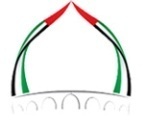 الجمعة: 9 ذو الحجة 1443الهيئة العامة للشؤون الإسلامية والأوقافالموافق: 8/7/2022